臺北市立大直高級中學教師專業學習社群會議記錄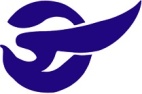          臺北市立大直高級中學教師專業學習社群成果活動名稱103學年度第一學期 國中部期初教學研究會 政令宣導活動時間103年   9 月4   日會議內容健康與體育領域課程發展方向與教學準備活動地點K中2樓主 持 人廖瓊梅紀    錄王正瑋會議記錄會議記錄會議記錄會議記錄教學研究會：教務處健體教師應將期末考答案上傳至網路補救教學內容與方式於9/16通之教學組，9/29-10/3將補救成績輸入完畢PLC經費於103年底提出，研習費以月為單位，前一個月提出9/9前上傳教學計畫表12/24作業抽查，健教範圍1-1 1-29/22上傳領域課程計畫書檔案，社團老師填寫全學期社團教學大綱圖書館大直E課室，帳密使用教學，E課室教學研習於九月底舉辦註冊組國中校務行政教學專案研究室亮點計劃撰寫說明，經費表撰寫說明輔導室生涯發展教學計畫討論，融入議題請參照附件六、健體領域專業社群活化教學知能工作坊日期排定9/4 期初教學研究會(記錄 正瑋)9/11 發現亮點計畫討論(芸涵)10/9 讀書會 (瓊梅)10/30 期中教學研究會(記錄 芸函)11/13保齡球體驗(玉婷)12/4教學觀摩研討(正瑋)12/18教學觀摩演示(正瑋)日常成績區間體育科  班平均 75-90分，健教科班平均 75-90分103學年度第二學期國中部各類考試命題健康教育  七年級命題：王正瑋，審題：王玉婷          八年級命題：廖瓊梅，審題：王玉婷        九年級命題：廖瓊梅，審題：劉芸函
          體育  七年級命題：王正瑋，審題：王玉婷  八年級命題：王玉婷，審題：胡家瑜  九年級命題：莊淑娥，審題：胡家瑜臨時動議無教學研究會：教務處健體教師應將期末考答案上傳至網路補救教學內容與方式於9/16通之教學組，9/29-10/3將補救成績輸入完畢PLC經費於103年底提出，研習費以月為單位，前一個月提出9/9前上傳教學計畫表12/24作業抽查，健教範圍1-1 1-29/22上傳領域課程計畫書檔案，社團老師填寫全學期社團教學大綱圖書館大直E課室，帳密使用教學，E課室教學研習於九月底舉辦註冊組國中校務行政教學專案研究室亮點計劃撰寫說明，經費表撰寫說明輔導室生涯發展教學計畫討論，融入議題請參照附件六、健體領域專業社群活化教學知能工作坊日期排定9/4 期初教學研究會(記錄 正瑋)9/11 發現亮點計畫討論(芸涵)10/9 讀書會 (瓊梅)10/30 期中教學研究會(記錄 芸函)11/13保齡球體驗(玉婷)12/4教學觀摩研討(正瑋)12/18教學觀摩演示(正瑋)日常成績區間體育科  班平均 75-90分，健教科班平均 75-90分103學年度第二學期國中部各類考試命題健康教育  七年級命題：王正瑋，審題：王玉婷          八年級命題：廖瓊梅，審題：王玉婷        九年級命題：廖瓊梅，審題：劉芸函
          體育  七年級命題：王正瑋，審題：王玉婷  八年級命題：王玉婷，審題：胡家瑜  九年級命題：莊淑娥，審題：胡家瑜臨時動議無教學研究會：教務處健體教師應將期末考答案上傳至網路補救教學內容與方式於9/16通之教學組，9/29-10/3將補救成績輸入完畢PLC經費於103年底提出，研習費以月為單位，前一個月提出9/9前上傳教學計畫表12/24作業抽查，健教範圍1-1 1-29/22上傳領域課程計畫書檔案，社團老師填寫全學期社團教學大綱圖書館大直E課室，帳密使用教學，E課室教學研習於九月底舉辦註冊組國中校務行政教學專案研究室亮點計劃撰寫說明，經費表撰寫說明輔導室生涯發展教學計畫討論，融入議題請參照附件六、健體領域專業社群活化教學知能工作坊日期排定9/4 期初教學研究會(記錄 正瑋)9/11 發現亮點計畫討論(芸涵)10/9 讀書會 (瓊梅)10/30 期中教學研究會(記錄 芸函)11/13保齡球體驗(玉婷)12/4教學觀摩研討(正瑋)12/18教學觀摩演示(正瑋)日常成績區間體育科  班平均 75-90分，健教科班平均 75-90分103學年度第二學期國中部各類考試命題健康教育  七年級命題：王正瑋，審題：王玉婷          八年級命題：廖瓊梅，審題：王玉婷        九年級命題：廖瓊梅，審題：劉芸函
          體育  七年級命題：王正瑋，審題：王玉婷  八年級命題：王玉婷，審題：胡家瑜  九年級命題：莊淑娥，審題：胡家瑜臨時動議無教學研究會：教務處健體教師應將期末考答案上傳至網路補救教學內容與方式於9/16通之教學組，9/29-10/3將補救成績輸入完畢PLC經費於103年底提出，研習費以月為單位，前一個月提出9/9前上傳教學計畫表12/24作業抽查，健教範圍1-1 1-29/22上傳領域課程計畫書檔案，社團老師填寫全學期社團教學大綱圖書館大直E課室，帳密使用教學，E課室教學研習於九月底舉辦註冊組國中校務行政教學專案研究室亮點計劃撰寫說明，經費表撰寫說明輔導室生涯發展教學計畫討論，融入議題請參照附件六、健體領域專業社群活化教學知能工作坊日期排定9/4 期初教學研究會(記錄 正瑋)9/11 發現亮點計畫討論(芸涵)10/9 讀書會 (瓊梅)10/30 期中教學研究會(記錄 芸函)11/13保齡球體驗(玉婷)12/4教學觀摩研討(正瑋)12/18教學觀摩演示(正瑋)日常成績區間體育科  班平均 75-90分，健教科班平均 75-90分103學年度第二學期國中部各類考試命題健康教育  七年級命題：王正瑋，審題：王玉婷          八年級命題：廖瓊梅，審題：王玉婷        九年級命題：廖瓊梅，審題：劉芸函
          體育  七年級命題：王正瑋，審題：王玉婷  八年級命題：王玉婷，審題：胡家瑜  九年級命題：莊淑娥，審題：胡家瑜臨時動議無備註研習(會議)名稱103學年度第一學期 國中部期初教學研究會 政令宣導研習(會議)時間103年 9 月4日研習(會議)內容健康與體育領域課程發展方向與教學準備研習(會議)地點K中2樓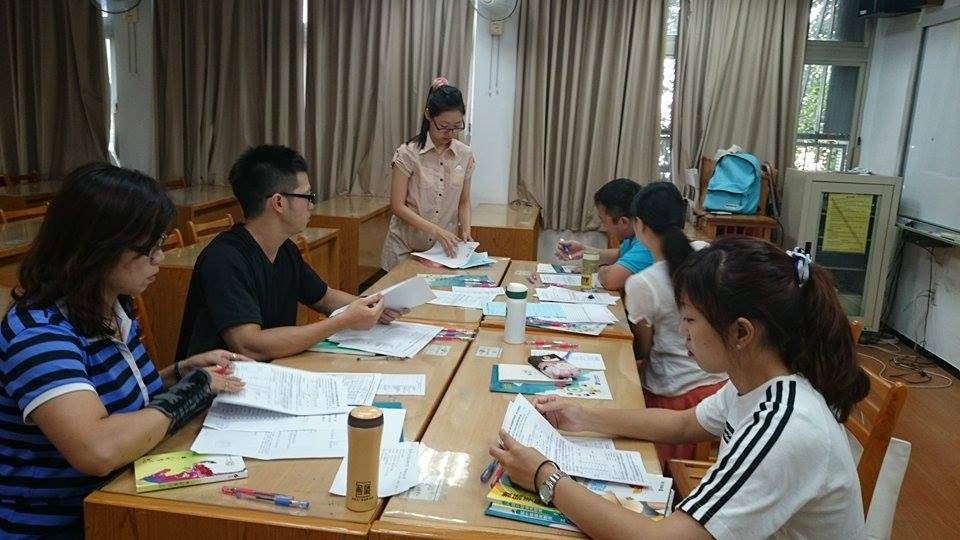 圖一、圖一、圖一、圖一、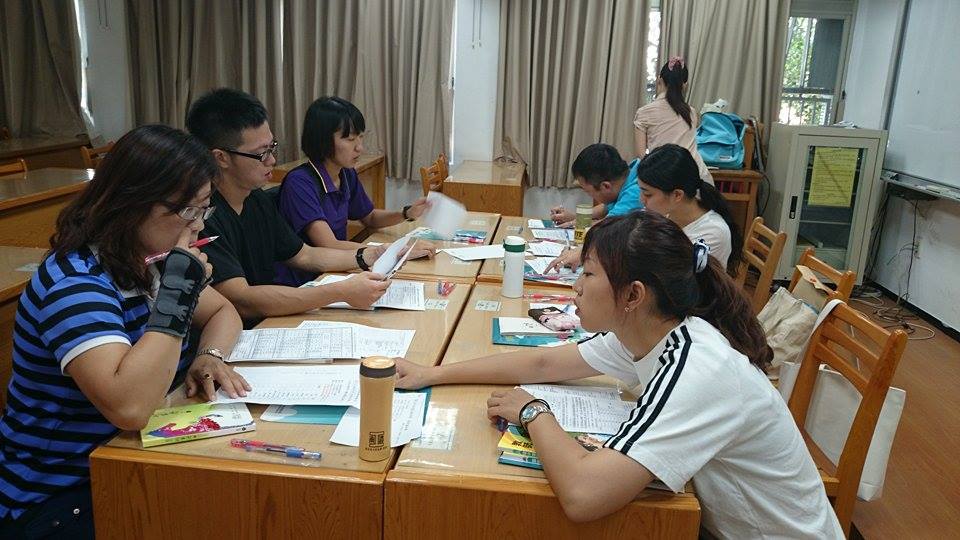 圖二、圖二、圖二、圖二、